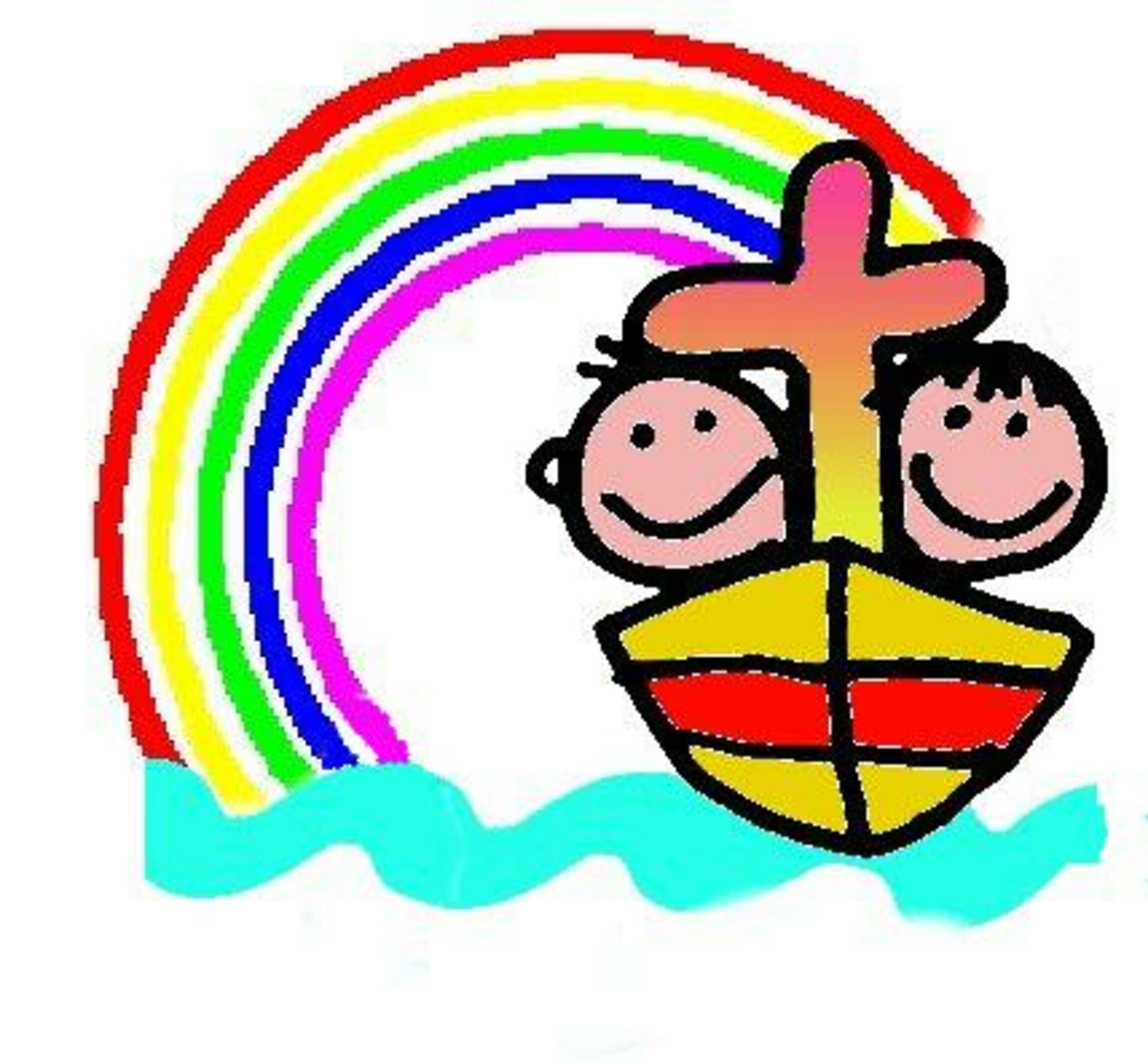 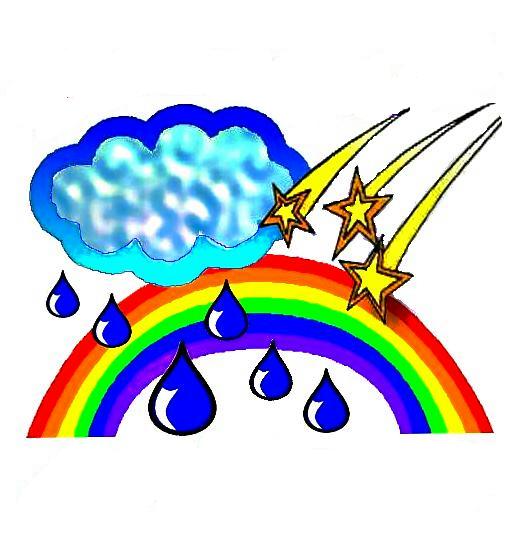 Elterninformationen zumKindergartenjahr 2022/2023 Unser Jahresthema in diesem Kindergartenjahr lautet:  „Bunt ist unsere Welt“	Liebe Eltern,wir wollen Sie im neuen Kindergartenjahr recht herzlich willkommen heißen und hoffen, dass alle Feste wie geplant stattfinden können.Für Ihre Planung können Sie sich schon folgende Termine vormerken:		Sonntag, 4.09.2022                  Kinder- Musik Festival auf dem Gelände des Kindergartens                                                     (Ausrichter ist der Elternbeirat)	Mittwoch, 14.09.2022         	19.30 Uhr Informations-Elternabend der Vorschulkinder26.09.- 30.09.2022	  	Sammeln von Erntedankgaben + Elternbeirats(Brief)wahlFreitag, 30.09.2022               	Erntedankandacht 8.40 UhrMittwoch, 19.10.2022       	19.00 Uhr Themenelternabend und Vorstellung                                                     des neugewählten ElternbeiratesMontag, 24.10.2022                Laternenbasteln im Gemeindesaal Sonntag, 6.11.2022             	Kirchweihgottesdienst und mit anschließendem Kirchenkaffee                                                       9.30 Uhr- ca. 12 Uhr		Freitag, 11.11.2022     	17 - 19 Uhr Martinsfeier mit Gottesdienst am BismarckturmSamstag, 26.11.2022               16 Uhr Einläuten des Advents mit gemeinsamen Zusammen-                                                     sein (für die Familie- ohne Beteiligung des Kindergartens)Montag, 6.12.2022       	Nikolausfeier mit Brunch für die KinderMittwoch, 14.12.2022    	15.00-16.30 kleines Adventsstündchen mit den ElternMittwoch, 21.12.2022             Weihnachtsfeier mit Andacht – auch für die Eltern-und 				anschließendem Brunch für die KindergartenkinderFreitag,17.02.2023      	Faschingsfeier für die Kindergartenkinder am VormittagSonntag, 12.03.2023   	9.30 Uhr FamiliengottesdienstFreitag, 31.03.2023	Osterandacht mit Osternestsuche im KindergartenSamstag, 01.04.2023	  	„1,2,3 wer findet sein Ei?“ Osterfeier im Freien 10.00-12.00 UhrDonnerstag, 04.05.2023   	Vater- Kind- Basteln für den Muttertag 13.30-16.30 UhrDienstag, 23.05.2023            	 Oma- Opa Nachmittag 15.00-16.30 Uhr19.06.- 23.06.2023            	 Aktionstage für die KinderDienstag, 4.07.2023 	Info-Nachmittag 15.30 Uhr für die neuen Eltern ab 09/23Freitag, 21.07.2023             	Segnungsgottesdienst der Vorschulkinder (mit Eltern)                                               	                                        Anschließender Abschiedsfeier im Kindergarten (nur die VS Kinder)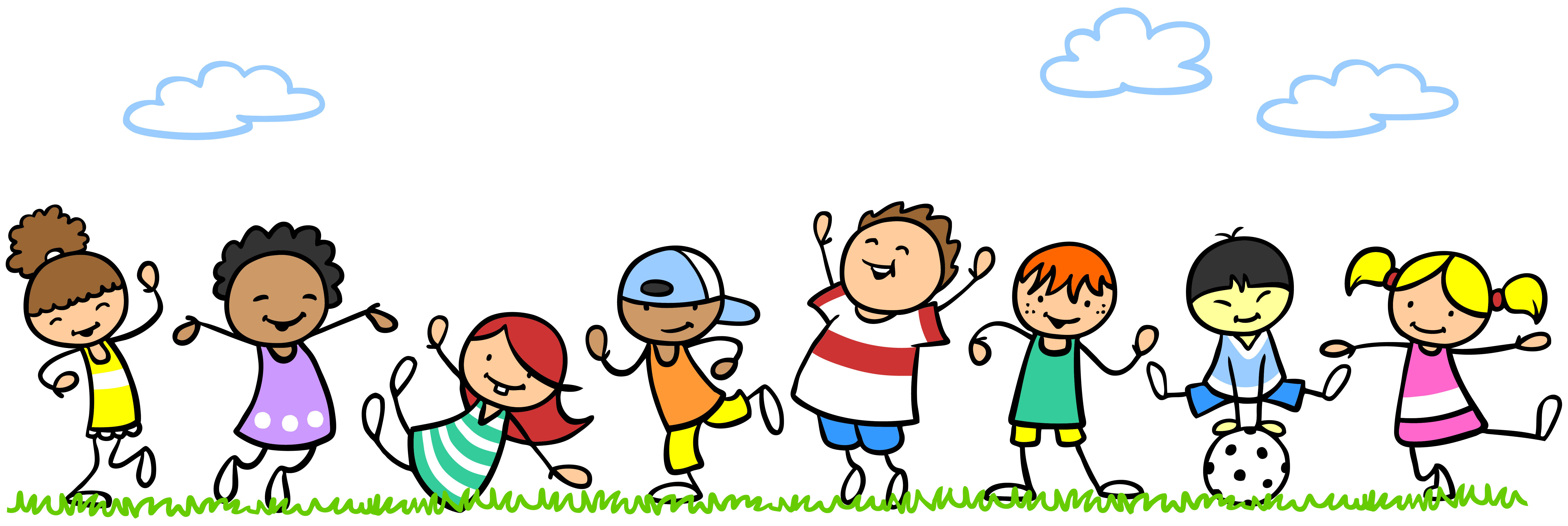 Freitag, 28.07.2023	 Teilnahme am VolksfestumzugDie Schließtage entnehmen Sie bitte der Rückseite! 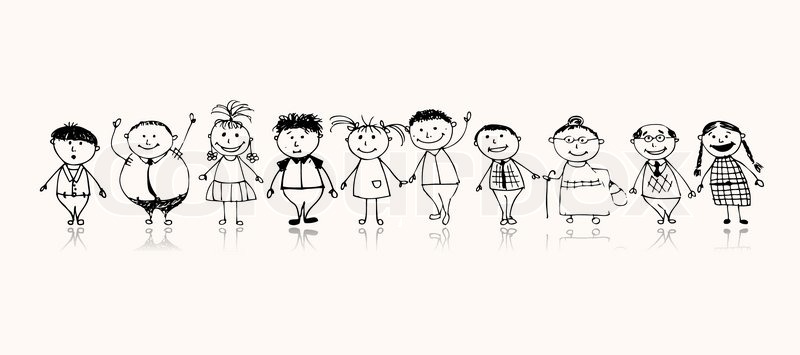 An folgenden Tagen hat der Kindergarten geschlossen oder schließt früher:17.10.2022                         Der Kindergarten schließt um 13.00 Uhr (MAV- Sitzung Team)11.11.2022			Der Kindergarten schließt um 13.00 Uhr (Martinsfest)14.12.2022                         	Der Kindergarten schließt um 14.30 Uhr(Adventsstündchen)23.12.2022                   	Der Kindergarten schließt um 12.00 Uhr27.12.22 -06.01.2023     	Weihnachtsferien11.04.-14.04.2023         	Osterferien30.06.2023                   	Planungstag04.07.2023                   	Der Kindergarten schließt um 15.00 Uhr (Info- Nachmittag)21. Juli 2023                       Der Kindergarten schließt um 13 Uhr! (Verabschiedung                                                      der Vorschulkinder)04.08.2023                         letzter Kindergartentag-der Kindergarten schließt um 12 Uhr07.08. -25.08.2023   	SommerferienUm weitere Schließzeiten zu vermeiden, haben wir unsere Team- Fortbildung auf einen Freitagnachmittag bzw.  Samstag gelegt( 28 Schließtage von möglichen 35 Schließtagen)Weitere nicht geplante Termine und Änderungen geben wir immer rechtzeitig bekannt. Allen Kindern und Eltern wünschen wir ein spannendes und erlebnisreiches Kindergartenjahr und freuen uns auf eine gute Zusammenarbeit.                                                                                                                                  Ihr Kindergartenteam